EDITAL Nº 03/21 - Torna Pública a Cédula Eleitoral.A Comissão Especial, designada pelo Conselho Municipal dos Direitos da Criança e do Adolescente, através da Resolução nº 003/21, de 09/02/2021, consolidada pela Portaria Municipal nº 050/21, de 11/02/2021, no uso de suas atribuições legais, nos termos do Art. 37 da Constituição Federal, de conformidade com o Estatuto da Criança e do Adolescente, a Lei Municipal nº 880/14 e o Edital Municipal nº 01/21, Torna Público a Cédula Eleitoral para o Processo Eletivo Suplementar Especial em Regime de Excepcional Interesse Público para a eleição dos conselheiros tutelares suplentes no Município de Vitor Meireles, Estado de Santa Catarina.DA CÉDULA ELEITORALEsta será a Cédula Eleitoral utilizada no dia da Eleição Suplementar Especial em Regime de Excepcional Interesse Público, que ocorrerá em 20/03/2021.Este Edital passa a vigorar na data de sua publicação.Vitor Meireles (sc), em 10 de Março de 2021.LEONICE MORGHENROTHPresidente da ComissãoConselho Municipal dos Direitos da Criança e do Adolescente. 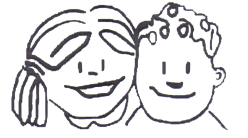 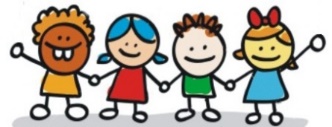      Vitor   Meireles - SC       CÉDULA ELEITORALEleição Suplementar Especial em Regime de Excepcional Interesse Público, para Conselheiros Tutelares Suplentes, em Vitor Meireles – SC. Eleição 20/03/2021.VOTE APENAS UM NOME    X      Nº       CANDIDATO